附件7基础团务知识线上测试系统二维码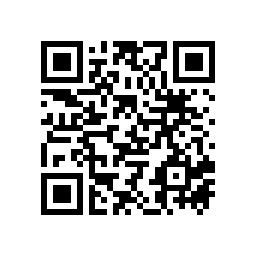 